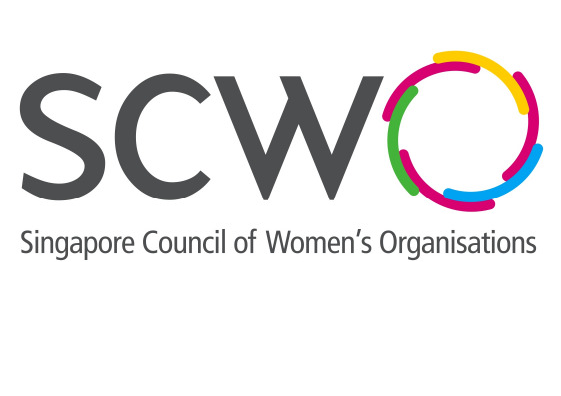 SCWO Centre, 96 Waterloo Street Singapore 187967Tel: 6837 0611 Fax: 6837 0081 Website: www.scwo.org.sgTax Receipt Form for DonorDETAILS 							   Please complete the following section*I fully understand and agree that the personal information which I have provided will be retained by SCWO to fulfil the purpose for which it was collected, including IRAS submission for tax-exemption and SCWO Website on Supporters (name only).*For a detailed version of SCWO’s Privacy Statement, please visit http://scwo.org.sg/index.php/component/content/ article/510. Please email completed form to accounts@scwo.org.sg Name : Company : UEN No or I.C. No :Mailing Address : Email Address : Contact No : Signature* : Date : 